细胞功能分析平台流式细胞术细胞分析实用技术培训通知培训简介：	流式细胞术是对流动中的单个细胞进行高通量、多参数、高灵敏度、高精确度检测的技术，能提供具有统计意义的单细胞分析结果，解析复杂混合细胞样品中不同类型、功能状态的细胞。流式细胞术应用十分广泛，已成为生命科学、生物医药等研究领域中不可或缺的重要技术，凡涉及细胞层次的研究皆可能需要使用它，在日常实验中被大量使用。	本平台开展流式分析技术实验知识培训，向流式细胞术用户传递准确、实用的技术理论和经验知识，期望能帮助用户扫除盲点，掌握优良的仪器使用操作技术，顺利开展流式实验，得到高质量的结果。欢迎校内外师生报名参加。培训内容：1. 线上讲座：流式细胞仪基本原理及技术概述、荧光溢出与荧光补偿、多色免疫荧光方案设计概要、细胞的荧光染色、数据分析的基本圈门策略、流式分析仪的最佳操作方法。2. 上机操作：按照“开机-建立实验模板-调节电压-设门-计算荧光补偿-导出数据”的主要操作流程讲解和练习操作。培训仪器：BD LSRFortessa SORP主讲人：刘春春 高级工程师培训时间：2022年9月19日、20日（周一、二）日程安排：线上讲座-腾讯会议 9月19日（周一）9:00-12:30上机操作-清华大学生物医学馆U5-005（2号电梯直达U5层）9月20日（周二）13:30-19:30联系方式：刘老师 fcmfacility#mail.tsinghua.edu.cn（发送邮件时请将“#”替换成“@”）报名方式：访问链接：http://kj9uel0k5h72lgzi.mikecrm.com/n9uSptc或扫描二维码：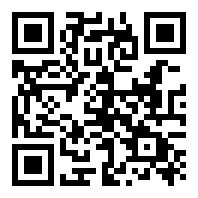 备注：本次培训报名截止时间为2022年9月16日15:00，报名截止后将通过电子邮件发送参会链接。请提供准确的电子邮箱地址，确保能收到培训通知邮件。请在培训讲座开始之前查看邮件，获取参会链接！为了保证培训效果，上机操作培训限5人参加，将按照报名的先后顺序确定名单。细胞功能分析平台蛋白质研究技术中心